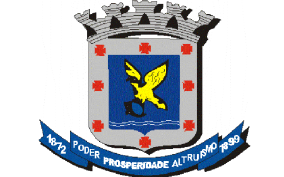 PREFEITURA MUNICIPAL DE CAMPO GRANDESECRETARIA MUNICIPAL DE SAÚDE PÚBLICASUPERINTENDÊNCIA DE ECONOMIA EM SAÚDEGERÊNCIA DE COOP. MÚTUA E CONTRATOS ADMINISTRATIVOSDOCUMENTOS NECESSÁRIOS PARA CELEBRAÇÃO DE PARCERIAS QUE ENVOLVAM TRANSFERENCIAS DE RECURSOS FINANCEIROS CELEBRADAS ENTRE A ADMINISTRAÇÃO PÚBLICA DO MUNICIPIO DE CAMPO GRANDE E AS ORGANIZAÇÕES DA SOCIEDADE CIVIL – OSC.Decreto nº 13.022 de 23/12/16 (publicado DIOGRANDE de 26/12/16) e Decreto n. 13.624, de 27/12/2016 (publicado DIOGRANDE de 28/12/16Documento de destinação da Emenda Parlamentar ; - que deverá ser assinado pelo Vereador (modelo em anexo)Plano de Trabalho (Art. 25. Decreto Municipal º 13.022/2016 de 23/12/16) (modelo em anexo)Projeto de Execução - que deverá ser assinado pelo Vereador (modelo em anexo)Requerimento de prévio credenciamento e inclusão no Cadastro de Organizações da Sociedade Civil da Prefeitura Municipal de Campo Grande - Anexo I, do Decreto n. 13.624, de 27/12/2016; (modelo em anexo)Relatório de atividades contendo, no mínimo, a identificação de programas, projetos e serviços executados ou em execução - Anexo II, do Decreto n. 13.624, de 27/12/2016; (modelo em anexo)Relação de técnicos que atuam na instituição, indicando a formação acadêmica de cada profissional e o respectivo vínculo com a entidade Anexo III, do Decreto n. 13.624, de 27/12/2016 (modelo em anexo)Relatório com a descrição da estrutura física e operacional da instituição, Anexo IV, do Decreto n. 13.624, de 27/12/2016 (modelo em anexo)Declaração sobre instalações, condições materiais e capacidade técnica e operacional (Art. 33, inciso V, alínea “c”, da Lei nº 13.019/2014, c/c o art. 26, inciso XI, do Decreto nº 13.022/2016) (modelo em anexo)Declaração conforme Art. 27 do Decreto 13.022/2016 e relação nominal dos dirigentes da Instituição ( Art. 26, inciso VIII do Decreto 13.022/2016); (modelo em anexo)Declaração da não ocorrência de impedimentos (Art. 39 da Lei nº 13.019/2014, c/c o art. 26, inciso X, do Decreto nº 13.022/2016); (modelo em anexo)Declaração do Art. 35 do Decreto nº 13.022, de 2016; (modelo em anexo)Comprovante de experiência prévia na realização do objeto da parceria ou de objeto de natureza semelhante de, no mínimo, um ano de capacidade técnica e operacional (Art. 26, inciso III, do Decreto nº 13.022/2016)Cadastro Nacional da Pessoa Jurídica – CNPJ (mínimo 1 ano cadastro ativo Art. 26 Item II, Decreto 13.022);Cópia do Estatuto Registrado e de Eventuais Alterações (Alt. 26 Item I, Decreto 13.022/16);Cópia da Ata de posse do Quadro Dirigente Atual devidamente registrada em cartório (Art. 26 Item VII Decreto 13.022/16);Comprovante de Endereço da Organização – cópia conta de consumo, ou de contrato de locação (Art. 26 Item IX Decreto 13.022/16);Copia dos Documentos Pessoais do Representante Legal (RG e CPF).Cópia do Comprovante de Residência do Representante Legal;Comprovante dos Dados Bancários (extrato zerado de conta corrente especifica, isenta de tarifa bancaria entre as instituições financeiras oficiais, federais, estaduais) Art. 32 1º, 2º Decreto 13.022/16;Certidão Negativa ou Positiva com efeito Negativa de Débitos Relativos aos Tributos Federais e Divida Ativa da União (Art. 26 tem IV, Decreto 13.022/16);Certidão Negativa CRF FGTS (Art. 26 Item V, Decreto 13.022/16);Certidão Negativa de Débitos Trabalhistas – CNDT (Artigo 26, Item 13.022/16);Certidão Negativa de Débitos Gerais – CNDG PMCG para sediadas em Campo Grande acompanhada da guia DAM (Art. 26 Item IV, Decreto 13.022/16);Certidão Negativa de Débitos Estadual (Art. 26 Item IV, Decreto 13022/16);03 (três) orçamentos dos itens proposto no Plano de Trabalho – (Art. 35 da Lei 13.022/2016).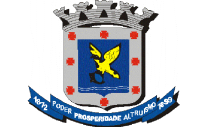 CÂMARA MUNICIPAL DE CAMPO GRANDEESTADO DE MATO GROSSO DO SULCampo Grande/MS, _________de _________ de 2021.Assunto: Emendas Parlamentares do FIS /2021 	    	Senhor Secretário,  		Venho por meio deste, apresentar a Organização da Sociedade Civil que será contemplada com recursos do Fundo de Investimentos Sociais – FIS, de acordo com o preconizado no Art. 7º da Lei n. 6.536, de 07/01/2021 – Lei Orçamentária Anual do Município (LOA). 		Emenda parlamentar proposta através da Lei n. X.XXX/2021 ANEXO II, de XX/XX/2021, publicado no DIOGRANDE n. X.XXX em XX/XX/2021, que institui o Plano de Aplicação dos Recursos.  Desde já agradecemos e nos colocamos à disposição.  Atenciosamente,VEREADORIlustríssimo Senhor:JOSÉ MAURO PINTO DE CASTRO FILHOSecretário Municipal de SaúdeRua Ricardo Brandão, n. 1.600 – Jatiúka Park  - CEP 79040-904 Campo Grande/MSTimbre Instituição1-DADOS CADASTRAIS2-OUTROS PARTÍCIPES3-DESCRIÇÃO DO PROJETO4-CRONOGRAMA DE EXECUÇÃO (META, ETAPA OU FASE)5-PLANO DE APLICAÇÃO FINANCEIRA (R$ 1,00)6- CRONOGRAMA DE DESEMBOLSO (R$ 1,00)Administração Pública MunicipalOrganização da Sociedade Civil (Se houver contrapartida)TIMBRE DA INSTITUIÇÃONOME DA INSTITUIÇÃONOME DO VEREADOR PREPONENTEPROJETO DE EXECUÇÃO FUNDO DE INVESTIMENTO SOCIALOBJETIVO (O que)A apresentação dos objetivos varia em função do destino da ação (repasse de recurso). Cabe identificar claramente o problema e apresentar sua delimitação, ou seja, o que será realizado e/ou adquirido com o respectivo recurso. JUSTIFICATIVA (Por que fazer)Possibilidades reais que justificam o repasse de recursos para a devida ação, ou seja, o porquê de o recurso ser repassado conforme o objetivo descrito acima.METODOLOGIA (Como fazer)		Consiste no planejamento, um conjunto detalhado de meios a serem aplicados para de fato justificar o repasse do recurso para a referida Instituição para realização da ação.PÚBLICO ALVO (Para Quem)Público a ser beneficiado com a ação realizada pelo repasse do recurso.PERÍODO DE EXECUÇÃO (Quando)Após a liberação do recurso.ORÇAMENTORESULTADOS ESPERADOSQual a meta esperada após o cumprimento de todos os requisitos necessários e possíveis com a referida ação.                              Campo Grande/MS, XX de XXXXX de 2021.            _________________________                                                 _______________________________  Responsável pela Instituição                                                               Vereador Preponente    (Assinatura e carimbo)                                                                      (Assinatura e carimbo)           Observação: deixar sempre o item 7 e a assinatura do vereador em folha separada dos demais itens. Favor excluir as observações da versão final a ser entregue à Gerência de Cooperação Mútua, pois estes servem somente de auxílio à confecção do projeto.Timbre InstituiçãoANEXO I DO DECRETO Nº 13.624, DE 27 DE DEZEMBRO DE 2016.REQUERIMENTO DE PRÉVIO CADASTRAMENTOeXCELENTÍSSIMO SENHOR SECRETÁRIo MUNICIPAL DE SAÚDE 		A Organização da Sociedade Civil, abaixo qualificada, por intermédio de seu representante legal, vem, mui respeitosamente, requerer inscrição no Cadastro de Organizações da Sociedade Civil para fins do disposto no artigo 30, inciso VI, da Lei n. 13.019, de 31 de julho de 2014.DADOS DA INSTITUIÇÃONOME: xxxxxxxxxxCNPJ:	xx.xxx.xxx/xxxx-xx 			DATA DA INSCRIÇÃO CNPJ: xx/xx/xxxx ENDEREÇO: 	xxxxxxxxxx		EMAIL: xxxxxxxxxx@xxxx			TELEFONE: 	xxxxxxxxxx		CIDADE: xxxxxxxxxx				CEP: 	xxxxxxxxxx			INSCRIÇÃO EM CONSELHOS DE DIREITOS (Não exigido para a Sec. Munic. de Saúde – SESAU):NOME DO CONSELHO: 			Nº INSCRIÇÃO		NOME DO CONSELHO: 			Nº INSCRIÇÃO 		NOME DO CONSELHO: 			Nº INSCRIÇÃO 		CERTIFICADO JUNTO AO MINISTÉRIO DE DESENVOLVIMENTO SOCIAL E AGRÁRIO, NA FORMA DA LEI FEDERAL N. 12.101, DE 27 DE NOVEMBRO DE 2009, E DO DECRETO FEDERAL N. 8.242, DE 23 DE MAIO DE 2014.[   ] SIM       [   ] NÃODADOS DO REPRESENTANTE LEGAL:NOME:  xxxxxxxxxx				CPF: 	xxx.xxx.xxx-xx			RG: xxxxxxx SSP/xx				PROFISSÃO: 	xxxxxxxxxx		ESTADO CIVIL:   xxxxxxxxxx		ENDEREÇO: 	xxxxxxxxxx					EMAIL: xxxxxxxxxx			TELEFONE: xxxxxxxxxx			CIDADE: xxxxxxxxxx 			CEP: 	xx.xxx-xxx			PERÍODO DO MANDATO: 	xxxxxxxxxx				Campo Grande/MS, ____ de __________________ de 2021.Assinatura do Representante Legal da InstituiçãoTimbre InstituiçãoANEXO II DO DECRETO Nº 13.624, DE 27 DE DEZEMBRO DE 2016.RELATÓRIO DE ATIVIDADESÁREA DE ATUAÇÃO:  xxxxxxxxxx SaúdeNOME DA INSTITUIÇÃO: xxxxxxxxxxATIVIDADES EXECUTADAS:	Descrição dos serviços, programas, projetos e/ou benefícios socioassistenciais realizados: constar denominação e objetivos; público alvo; meta atingida; fonte de recursos de financiamento; endereço de funcionamento; período de execução.ATIVIDADES EM EXECUÇÃO:	Descrição dos serviços, programas, projetos e/ou benefícios socioassistenciais realizados: constar denominação e objetivos; público alvo; meta atingida; fonte de recursos de financiamento; endereço de funcionamento, período da execução.Campo Grande/MS, ____ de __________________ de 2021.Assinatura do Representante Legal da InstituiçãoTimbre InstituiçãoANEXO III DO DECRETO Nº 13.624, DE 27 DE DEZEMBRO DE 2016.RELAÇÃO DE TÉCNICOSÁREA DE ATUAÇÃO: xxxxxxxxxx NOME DA INSTITUIÇÃO: xxxxxxxxxxA Instituição conta com os seguintes profissionais que integram a equipe técnica-operacional:NOME: FORMAÇÃO PROFISSIONAL: Nº INSCRIÇAO CONSELHO DE CLASSE: VINCULO COM A INSTITUIÇÃO: NOME: FORMAÇÃO PROFISSIONAL: VINCULO COM A INSTITUIÇÃO: NOME: FORMAÇÃO PROFISSIONAL: Nº INSCRIÇAO CONSELHO DE CLASSE: VINCULO COM A INSTITUIÇÃO: Campo Grande/MS, ____ de __________________ de 2021.Assinatura do Representante Legal da InstituiçãoTimbre InstituiçãoANEXO IV DO DECRETO Nº 13.624, DE 27 DE DEZEMBRO DE 2016.RELATÓRIO DE ESTRUTURA TÉCNICA E OPERACIONALNOME DA INSTITUIÇÃO: xxxxxxxxxxxxx	A Instituição conta com a seguinte estrutura técnica e operacional:DESCRIÇÃO DA ESTRUTURA FÍSICA:DESCRIÇÃO DE EQUIPAMENTOS:		Campo Grande/MS, ____ de __________________ de 2021.Assinatura do Representante Legal da InstituiçãoTimbre InstituiçãoDECLARAÇÃO SOBRE INSTALAÇÕES E CONDIÇÕES MATERIAIS	Declaro, em conformidade com o art. 33, caput, inciso V, alínea “c”, da Lei nº 13.019, de 2014, c/c o art. 26, caput, inciso XI, do Decreto nº 13.022, de 2016, que a [identificação da organização da sociedade civil – OSC]:Dispõe de instalações, condições materiais, capacidade técnica e operacional para o desenvolvimento das atividades ou projetos previstos na parceria e o cumprimento das metas estabelecidas.OUPretende contratar ou adquirir com recursos da parceria as condições materiais para o desenvolvimento das atividades ou projetos previstos na parceria e o cumprimento das metas estabelecidas. OUDispõe de instalações e outras condições materiais para o desenvolvimento das atividades ou projetos previstos na parceria e o cumprimento das metas estabelecidas, bem como pretende, ainda, contratar ou adquirir com recursos da parceria outros bens para tanto.OBS: A organização da sociedade civil adotará uma das três redações acima, conforme a sua situação. A presente observação deverá ser suprimida da versão final da declaração.Campo Grande/MS, ____ de ______________ de 2021............................................................................................(Nome e Cargo do Representante Legal da OSC)Timbre InstituiçãoDECLARAÇÃO DO ART. 27 DO DECRETO Nº 13.022, DE 2016,E RELAÇÃO DOS DIRIGENTES DA ENTIDADE (Art. 26, inciso VIII do Decreto n. 13.022/2016)Declaro para os devidos fins, em nome da [identificação da organização da sociedade civil – OSC], nos termos do art. 27,inciso I, alíneas a e b, incisos II e III, alíneas a, b e c, do Decreto nº 13.022, de 2016, que:Não há no quadro de dirigentes abaixo identificados: (a) membro de Poder ou do Ministério Público ou dirigente de órgão ou entidade da administração pública municipal; e (b) cônjuge, companheiro ou parente em linha reta, colateral ou por afinidade, até o segundo grau, das pessoas mencionadas na alínea “a” deste inciso. Observação: a presente vedação não se aplica às entidades que, pela sua própria natureza, sejam constituídas pelas autoridades ora referidas (o que deverá ser devidamente informado e justificado pela OSC), sendo vedado que a mesma pessoa figure no instrumento de parceria simultaneamente como dirigente e administrador público (art. 39, §5º, da Lei nº 13.019, de 2014);Não contratará com recursos da parceria, para prestação de serviços, servidor ou empregado público, inclusive àquele que exerça cargo em comissão ou função de confiança, de órgão ou entidade da administração pública municipal celebrante, ou seu cônjuge, companheiro ou parente em linha reta, colateral ou por afinidade, até o segundo grau, ressalvadas as hipóteses previstas em lei específica e na lei de diretrizes orçamentárias (Art. 27, inciso II, do Decreto n. 13.022, de 23/12/2016);Não serão remunerados, a qualquer título, com os recursos repassados: (a) membro de Poder ou do Ministério Público ou dirigente de órgão ou entidade da administração pública municipal; (b) servidor ou empregado público, inclusive aquele que exerça cargo em comissão ou função de confiança, de órgão ou entidade da Administração Pública Municipal celebrante, ou seu cônjuge, companheiro ou parente em linha reta, colateral ou por afinidade, até o segundo grau, ressalvadas as hipóteses previstas em lei específica e na lei de diretrizes orçamentárias; e (c) pessoas naturais condenadas pela prática de crimes contra a Administração Pública ou contra o patrimônio público, de crimes eleitorais para os quais a lei comine pena privativa de liberdade, e de crimes de lavagem ou ocultação de bens, direitos e valores (Art. 27, inciso III, alíneas a, b e c do Decreto n. 13.022, de 23/12/2016);Campo Grande/MS, ____ de ______________ de 2021. (Nome e Cargo do Representante Legal da OSC)Timbre InstituiçãoDECLARAÇÃO DA NÃO OCORRÊNCIA DE IMPEDIMENTOSDeclaro para os devidos fins, nos termos do art. 26, caput, inciso X, do Decreto nº 13.022, de 2016, que a [identificação da organização da sociedade civil – OSC]e seus dirigentes não incorrem em quaisquer das vedações previstas no art. 39 da Lei nº 13.019, de 2014. Nesse sentido, a citada entidade:Está regularmente constituída ou, se estrangeira, está autorizada a funcionar no território nacional (Art. 39, inciso I, da Lei n. 13.019, de 31/07/2014);Não foi omissa no dever de prestar contas de parceria anteriormente celebrada;Não tem como dirigente membro de Poder ou do Ministério Público, ou dirigente de órgão ou entidade da administração pública da mesma esfera governamental na qual será celebrado o termo de fomento, estendendo-se a vedação aos respectivos cônjuges ou companheiros, bem como parentes em linha reta, colateral ou por afinidade, até o segundo grau (Art. 39, inciso III, da Lei n. 13.019, de 31/07/2014); Observação: a presente vedação não se aplica às entidades que, pela sua própria natureza, sejam constituídas pelas autoridades ora referidas (o que deverá ser devidamente informado e justificado pela OSC), sendo vedado que a mesma pessoa figure no instrumento de parceria simultaneamente como dirigente e administrador público (art. 39, §5º, da Lei nº 13.019, de 2014);Não teve as contas rejeitadas pela administração pública nos últimos cinco anos, observadas as exceções previstas no art. 39, caput, inciso IV, alíneas “a” a “c”, da Lei nº 13.019, de 2014;Não se encontra submetida aos efeitos das sanções de suspensão de participação em licitação e impedimento de contratar com a administração, declaração de inidoneidade para licitar ou contratar com a administração pública, suspensão temporária da participação em chamamento público e impedimento de celebrar parceria ou contrato com órgãos e entidades da esfera de governo da administração pública sancionadora e, por fim, declaração de inidoneidade para participar de chamamento público ou celebrar parceria ou contrato com órgãos e entidades de todas as esferas de governo (Art. 39, inciso V, alíneas a, b, c e d, da Lei n. 13.019, de 31/07/2014);Não teve contas de parceria julgadas irregulares ou rejeitadas por Tribunal ou Conselho de Contas de qualquer esfera da Federação, em decisão irrecorrível, nos últimos 8 (oito) anos (Art. 39, inciso VI, da Lei n. 13.019, de 31/07/2014); eNão tem entre seus dirigentes pessoa cujas contas relativas a parcerias tenham sido julgadas irregulares ou rejeitadas por Tribunal ou Conselho de Contas de qualquer esfera da Federação, em decisão irrecorrível, nos últimos 8 (oito) anos; julgada responsável por falta grave e inabilitada para o exercício de cargo em comissão ou função de confiança, enquanto durar a inabilitação; ou considerada responsável por ato de improbidade, enquanto durarem os prazos estabelecidos nos incisos I, II e III do art. 12 da Lei nº 8.429, de 2 de junho de 1992. (Art. 39, inciso VII, da Lei n. 13.019, de 31/07/2014)Campo Grande/MS, ____ de ______________ de 2021............................................................................................(Nome e Cargo do Representante Legal da OSC)Timbre InstituiçãoDECLARAÇÃO DO ART. 35 DO DECRETO Nº 13.022, DE 2016	Declaro, em conformidade com o art. 35, § 5º e § 6º do Decreto nº 13.022, de 2016, que (Nome da entidade conforme cartão CNPJ), CNPJ: (informe o número) que:Tem conhecimento da vedação quanto à aquisição de bens e a contratação de serviços, de pessoas físicas ou jurídica, que sejam geridas e/ou mantenham vínculo societário com qualquer um dos dirigentes da organização – (Nome da entidade conforme cartão CNPJ), inclusive, em relação aos seus cônjuges, companheiros ou parentes em linha reta, colateral ou por afinidade, até o segundo grau;Tem conhecimento da vedação quanto à aquisição de bens e a contratação de serviços, de pessoas físicas ou jurídicas, que tenham vínculo societário com os gestores responsáveis pela formalização da parceria, inclusive, em relação aos seus cônjuges, companheiros ou parentes em linha reta, colateral ou por afinidade, até o segundo grau.Campo Grande/MS, ____ de ______________ de 2021......................................................................... (Nome e Cargo do Representante Legal da OSC)Vereador ProponenteOrganização da Sociedade Civil(na função de Saúde)Valor do repasse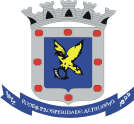 PREFEITURA MUNICIPAL DE CAMPO GRANDEESTADO DE MATO GROSSO DO SULSESAU - Secretaria Municipal de Saúde     Plano de Trabalho      (   ) Termo de Colaboração ( x ) Termo de FomentoÓrgão/ Entidade ProponenteNome completo conforme cartão CPNJÓrgão/ Entidade ProponenteNome completo conforme cartão CPNJÓrgão/ Entidade ProponenteNome completo conforme cartão CPNJCNPJxx.xxx.xxx/xxxx-xxEndereçoEndereço completo conforme cartão CPNJ (Rua, nº e Bairro)EndereçoEndereço completo conforme cartão CPNJ (Rua, nº e Bairro)EndereçoEndereço completo conforme cartão CPNJ (Rua, nº e Bairro)EndereçoEndereço completo conforme cartão CPNJ (Rua, nº e Bairro)Cidade Campo GrandeUFMSCEPconforme cartão CPNJDDD/Telefone(067) xxxx-xxxxBancoConforme extrato zerado anexado as documentaçõesBancoConforme extrato zerado anexado as documentaçõesAgênciaxxxx-xConta Correntexxxxx-xNome do ResponsávelNome completo Nome do ResponsávelNome completo Nome do ResponsávelNome completo CPFxxx.xxx.xxx-xxCarteira de Identidade/Órgão Expedidorxxxxxxx  Carteira de Identidade/Órgão Expedidorxxxxxxx  Cargo PresidenteCargo PresidenteEndereço Endereço completoEndereço Endereço completoEndereço Endereço completoCEPxx.xxx-xxxNomeCPFEndereço (Rua, Bairro e CEP)DDD/TelefoneTítulo do Projeto:xxxxxxxxxxPeríodo de Execução180 dias ARRIdentificação do Objeto:xxxxxxxxxxIdentificação do Objeto:xxxxxxxxxxDescrição da Realidade que será objeto da parceria, devendo ser demonstrado o nexo entre essa realidade e as atividades ou projetos/serviços e metas a serem atingidas:xxxxxxxxxxDescrição de metas a serem atingidas e de atividades ou projetos/serviços a serem executados:xxxxxxxxxxForma de execução das atividades ou dos projetos/serviços e de cumprimentos das metas a eles atreladas:xxxxxxxxxxDefinição dos parâmetros a serem utilizados para a aferição do cumprimento das metas:xxxxxxxxxxDescrição da Realidade que será objeto da parceria, devendo ser demonstrado o nexo entre essa realidade e as atividades ou projetos/serviços e metas a serem atingidas:xxxxxxxxxxDescrição de metas a serem atingidas e de atividades ou projetos/serviços a serem executados:xxxxxxxxxxForma de execução das atividades ou dos projetos/serviços e de cumprimentos das metas a eles atreladas:xxxxxxxxxxDefinição dos parâmetros a serem utilizados para a aferição do cumprimento das metas:xxxxxxxxxxPREFEITURA MUNICIPAL DE CAMPO GRANDEESTADO DE MATO GROSSO DO SULSESAU - Secretaria Municipal de Saúde     Plano de Trabalho      (   ) Termo de Colaboração ( x ) Termo de FomentoMetaEtapa/ FaseEspecificaçãoIndicador FísicoIndicador FísicoPeríodoPeríodoMetaEtapa/ FaseEspecificaçãoUnid.Quant.InícioTérmino0101Repasse de recursos financeiros para aquisição de materiais permanentes conforme detalhado no item 06 do projeto de execução.OURepasse de recursos financeiros para aquisição de materiais de consumo conforme detalhado no item 06 do projeto de execução.OURepasse de recursos financeiros para pagamento de profissionais conforme detalhado no item 06 do projeto de execução.A organização da sociedade civil adotará uma das três redações acima, conforme a sua situação. A presente observação deverá ser suprimida da versão final da declaração.Em metros, peças, unidades, caixas, etc...Utilizar sempre números ARR 180 diasARRNatureza da DespesaNatureza da DespesaConcedenteProponenteTotalCódigoEspecificaçãoConcedenteProponenteTotal3.3.50.43.00Subvenção Social - Instituição de caráter assistencial, cultural e educacional (custeio) – Despesas CorrentesR$ XX,XX-R$ XX,XX4.4.50.42.00Auxílio - Instituições de caráter assistencial ou cultural (aquisição de bens de capital) – Despesas de CapitalR$ XX,XXR$ XX,XXTotal R$ XX,XX-R$ XX,XXPREFEITURA MUNICIPAL DE CAMPO GRANDEESTADO DE MATO GROSSO DO SULSESAU - Secretaria Municipal de Saúde     Plano de Trabalho      (   ) Termo de Colaboração ( x ) Termo de Fomento1a  Parcela2a Parcela3a Parcela4a Parcela5a Parcela6a ParcelaR$ xxxxxx7a  Parcela8ª Parcela9ª Parcela10ª Parcela11ª Parcela12ªParcela1a  Parcela2a Parcela3a Parcela4a Parcela5a Parcela6a Parcela7a  Parcela8ª Parcela9ª Parcela10ª Parcela11ª Parcela12ªParcela7. DeclaraçãoNa qualidade de representante legal da OSC, declaro para fins de prova junto a Prefeitura Municipal de Campo Grande, para os efeitos legais e sob as penas da lei, que inexiste qualquer débito em mora ou situação de inadimplência com o Tesouro Municipal, Órgão ou Entidade da Administração Pública que impeça a transferência de recursos oriundos de dotações consignadas nos orçamentos da União, Estado e do Município na forma deste Plano de Trabalho. Pede deferimento. AutenticaçãoCampo Grande, __ de ______________ de 2021.                                                                                     _____________________________________                                                                            Representante Legal Organização da Sociedade Civil8. AprovaçãoCampo Grande, __ de ______________de 202_.                                                                               _____________________________________________                                                                     Assinatura do Representante do Órgão/ Adm.  PúblicaQuantidadeDescrição/AquisiçãoValor UnitárioValor TotalR$R$R$R$TOTALTOTALTOTALR$RELAÇÃO NOMINAL ATUALIZADA DOS DIRIGENTES DA ENTIDADERELAÇÃO NOMINAL ATUALIZADA DOS DIRIGENTES DA ENTIDADERELAÇÃO NOMINAL ATUALIZADA DOS DIRIGENTES DA ENTIDADERELAÇÃO NOMINAL ATUALIZADA DOS DIRIGENTES DA ENTIDADERELAÇÃO NOMINAL ATUALIZADA DOS DIRIGENTES DA ENTIDADERELAÇÃO NOMINAL ATUALIZADA DOS DIRIGENTES DA ENTIDADERELAÇÃO NOMINAL ATUALIZADA DOS DIRIGENTES DA ENTIDADENomeCargoRG/ Órgão ExpedidorCPFEndereço ResidencialE-mailTelefones